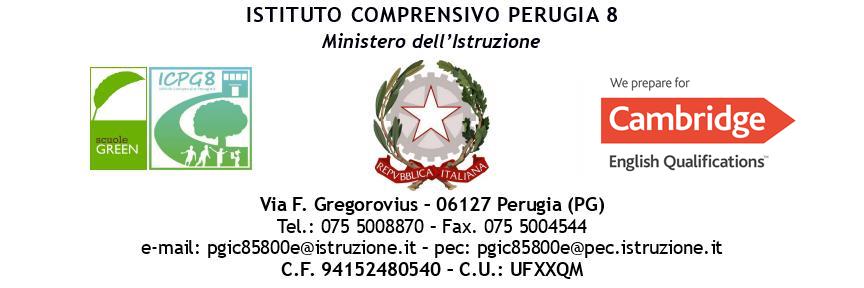 MODULO RICHIESTA CONVOCAZIONE GLO(per alunni con certificazione L. 104)	            Al Dirigente scolasticodell’Istituto Comprensivo Perugia 8Infanzia                    Primaria                   Secondaria 1° grado  Plesso_____________________________________ Classe/Sezione_________________________Convocazione GLO Alunno/a con L. 104: Cognome_________________________Nome_________________________Data dell’incontro__________________________________Ordine del Giorno:________________________________________________________________Orario per Scuola/Servizi______________  Eventuale orario specifico per la famiglia___________Modalità dell’incontro (videoincontro o in presenza):________________________________________________________________________________Sarà cura del docente di sostegno di riferimento redigere opportuno verbale dell’incontro e riconsegnarlo in busta chiusa in segreteria.Perugia_______________________		                                                                                                                         Firma dell’organizzatore del GLO                                                                                                    _____________________________________________________________________________________________________________             SI AUTORIZZA  IN CASO DI INCONTRO IN PRESENZA SI AUTORIZZA L’USO DEL MEZZO PROPRIO                                                     